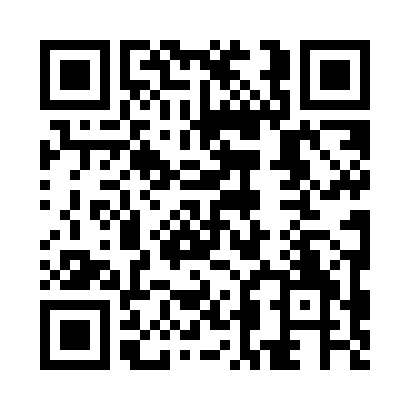 Prayer times for Lower Stonnall, Staffordshire, UKMon 1 Jul 2024 - Wed 31 Jul 2024High Latitude Method: Angle Based RulePrayer Calculation Method: Islamic Society of North AmericaAsar Calculation Method: HanafiPrayer times provided by https://www.salahtimes.comDateDayFajrSunriseDhuhrAsrMaghribIsha1Mon3:004:491:126:509:3411:232Tue3:004:491:126:509:3411:233Wed3:014:501:126:509:3311:234Thu3:014:511:126:509:3311:225Fri3:024:521:126:509:3211:226Sat3:034:531:126:499:3211:227Sun3:034:541:136:499:3111:228Mon3:044:551:136:499:3011:219Tue3:044:561:136:489:2911:2110Wed3:054:571:136:489:2911:2111Thu3:054:581:136:489:2811:2012Fri3:064:591:136:479:2711:2013Sat3:075:001:136:479:2611:1914Sun3:075:021:136:469:2511:1915Mon3:085:031:146:469:2411:1916Tue3:095:041:146:459:2311:1817Wed3:095:051:146:459:2111:1718Thu3:105:071:146:449:2011:1719Fri3:115:081:146:439:1911:1620Sat3:125:101:146:439:1811:1621Sun3:125:111:146:429:1611:1522Mon3:135:121:146:419:1511:1423Tue3:145:141:146:409:1411:1424Wed3:145:151:146:409:1211:1325Thu3:155:171:146:399:1111:1226Fri3:165:181:146:389:0911:1127Sat3:175:201:146:379:0811:1128Sun3:175:211:146:369:0611:1029Mon3:185:231:146:359:0411:0930Tue3:195:241:146:349:0311:0831Wed3:205:261:146:339:0111:07